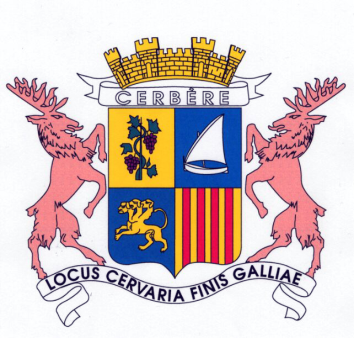 Mairie de CERBERE66290________Tél. 04.68.88.41.85Fax. 04.68.88.47.64ACTE D'ENGAGEMENTMAITRE D'OUVRAGE : COMMUNE DE CERBEREObjet de la consultation : Réparation du Chemin des Crêtes entre Cerbère et Banyuls-Sur-MerMarché à procédure adaptée passé en application de l’article 27 du décret n° 2016-360 du 25 mars 2016 relatif aux marchés publics (NOR: EINM1600207D)Date limite de remise des offres : le 20 mars 2019 à 12H00Article 1 : OBJET DU MARCHELe contrat qui est conclu avec une entreprise ou un groupement d’entreprises dont l'offre a été retenue par le maître d'ouvrage" ci-après:Commune de Cerbère23 avenue du général de Gaulle66 290 CERBERETel : 04 68 88 41 81Fax 04 68 88 41 67Mél : mairie@cerbere-village.comPuis accepté par la personne responsable du marché (Monsieur Jean-Claude PORTELLA, Maire) est un marché de travaux ayant l'objet ci-après :Réparation du chemin des Crêtes situés entre Cerbère et Banyuls-Sur-MerOrdonnateur : Monsieur Jean-Claude PORTELLA, MaireComptable assignataire des paiements : Monsieur le trésorier d’Argelès-Sur-MerLe présent marché est passé en application des dispositions du décret n° 2016-360 du 25 mars 2016 relatif aux marchés publics (NOR : EINM1600207D)Article 2 : CONTRACTANTJe soussigné,                                 engageant ainsi ma personne, désignée dans le marché sous le nom « L’entreprise »M. ou MmeAgissant au nom et pour le compte de la société dénommée ou le groupement dénommé :Forme sociale :Ayant son siège social :Et immatriculé Sous le n°Compagnie :N° Police : Contrat n°                                       Sociétaire n°Après avoir produit toutes les attestations prévues au décret n° 2016-360 du 25 mars 2016 relatif aux marchés publics (NOR : EINM1600207D)Affirme, sous peine de résiliation de plein droit du marché, que je ne tombe sous le coup de l’interdiction découlant de l’article 50 de la loi 52-401 du 14 avril 1952, modifié par l’article 56 de la loi 78-753 du 17 juillet 1978, M’engage sans réserve, conformément aux conditions, clauses et prescriptions imposées par la Cahier des Clauses Particulières, à exécuter la mission de maîtrise d’œuvre aux conditions particulières ci-après, qui constituent l’offre. Le présent engagement ne vaut que si l’acceptation de l’offre m’est notifiée dans un délai de 90 jours à compter de la date de signature du présent engagement par mes soins.Article 3 : OFFRE DE PRIXJe soussigné…………………………………… agissant pour le compte de……………………………..m’engage à exécuter les prestations demandées : aux prix indiqués ci-dessous ; Taux de la TVA :  Montant hors taxes :Montant hors taxes arrêté en chiffres à : ……………………………………………………………………………….Montant hors taxes arrêté en lettres à : ………………………………………………………................................... Montant TTC:Montant TTC arrêté en chiffres à : ………………………………………………………….......................................Montant TTC arrêté en lettres à : ………………………………………………………………………………………..Article 4 : Délais de réalisation du marchéLa durée du marché est fixé à ………………………………………………………………… NB : Joindre le détail du planningLes travaux devront impérativement être achevés au plus tard le 30 juin 2019Article 5 : PAIEMENTSLe maître d’ouvrage se libèrera des sommes dues au titre du présent marché en faisant porter le montant au crédit de : Contractant : Compte ouvert au nom de …………………………………………………………………….. Sous le numéro ……………………………………………………….. (RIB à joindre) Dans un délai de 30 jours à compter de la date de réception de sa demande de paiement en mairie et faisant date certaine. Article 6 : SIGNATURE DE L’OFFRE PAR LE CANDIDATNom, prénom et qualité du signataire :………………………………………………………………Lieu et date de signature :…………………………………………………………………………….. Article 7 : DECISION DU POUVOIR ADJUDICATEURLa présente offre est acceptée pour un montant de  ………………………………………………………………………………………………………….A CERBERE, le …………………………Signature du pouvoir adjudicateur